Maître Anne LAGEAT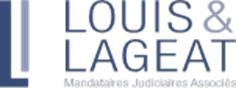 SCP JP. LOUIS & A. LAGEAT264, rue Berthelot / ZI Saint Joseph - 04100 MANOSQUET. 04 92 70 70 03 * www.louis-lageat.frcontact.lageat@louis-lageat.com FONDS DE COMMERCE : RESTAURANT BRASSERIEENSEIGNE : LE CHARDON BLEU34 rue Saint Arey - 05000 GAP
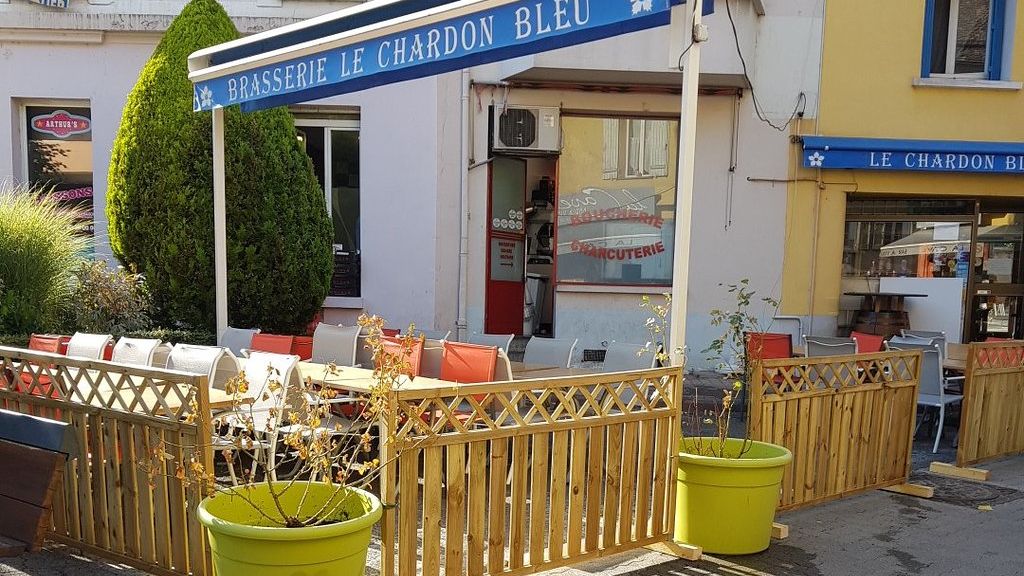 ELEMENTS INCORPORELS DU FONDS DE COMMERCEBail commercialDurée : 9 années du 13/06/2010 au 12/06/2019, tacite reconductionObjet : Dans un immeuble sis 34 rue Saint Arey 05000 GAP : -au sous-sol : cave, chaufferie, toilettes et WC- au rdc : une salle de café et cuisine- au 1er étage : local de stockage et bureauDestination : Tous commercesLoyer annuel : 16 965.60 € non assujetti à TVA Dépôt de garantie : néantELEMENTS CORPORELS DU FONDS DE COMMERCEMatériel d’exploitation (inventaire joint)Nombre de salariés identifiés à l’ouverture de la procédure : 2 salariésDESCRIPTION DU FONDS DE COMMERCE COMPTABILITEExerciceChiffre d’affairesRésultat d’exploitation2022 (12 mois)176 588 €3 967 €2021 (12 mois)95 734 €13 952 €SITUATION SOCIALE